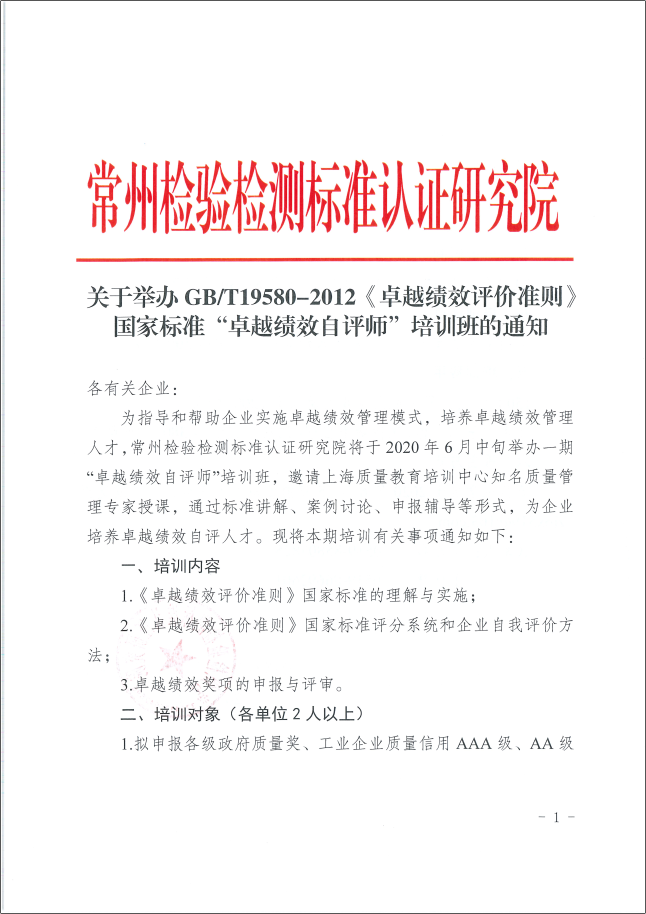 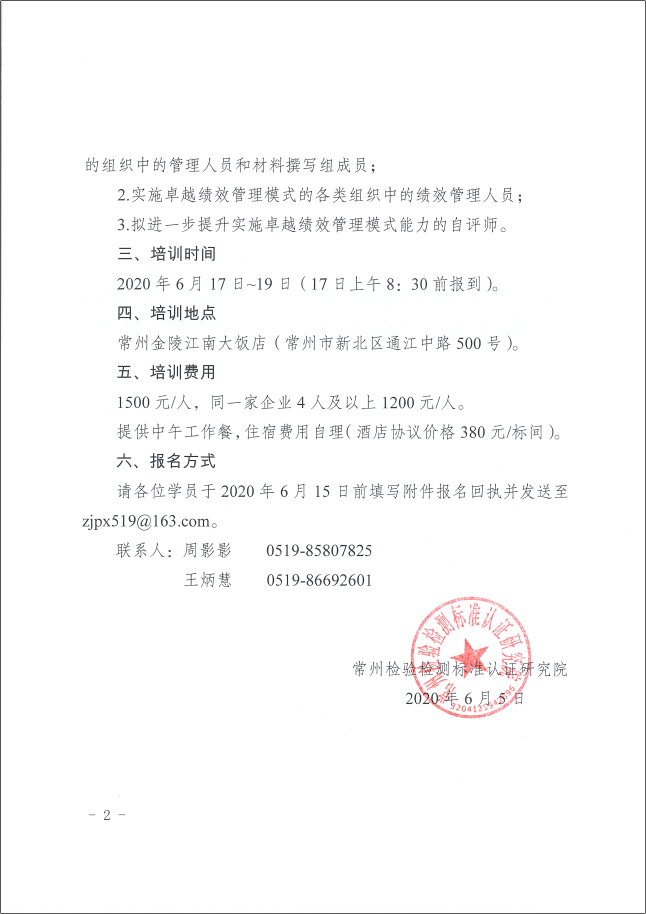 附件 2020年“卓越绩效自评师”培训班报名回执表请于2020年6月15日前发送至zjpx519@163.com，联系电话：0519-85807825， 86692601。培训学员请主动佩戴口罩，出示健康码。单位名称通讯地址培训联系人联系电话联系电话电子邮箱培训人员姓名部门及职务部门及职务手机号码手机号码住宿需求（如不住宿，此项不填）住宿需求（如不住宿，此项不填）培训人员姓名部门及职务部门及职务手机号码手机号码性别单住/合住费用缴纳1500元/人，同一家企业4人及以上1200元/人，可在报到时交纳，或报到前汇款至指定账户。1500元/人，同一家企业4人及以上1200元/人，可在报到时交纳，或报到前汇款至指定账户。1500元/人，同一家企业4人及以上1200元/人，可在报到时交纳，或报到前汇款至指定账户。1500元/人，同一家企业4人及以上1200元/人，可在报到时交纳，或报到前汇款至指定账户。1500元/人，同一家企业4人及以上1200元/人，可在报到时交纳，或报到前汇款至指定账户。1500元/人，同一家企业4人及以上1200元/人，可在报到时交纳，或报到前汇款至指定账户。汇款账户单位名称：常州检验检测标准认证研究院            开户行:工商银行常州广化支行账号: 1105020909001607272单位名称：常州检验检测标准认证研究院            开户行:工商银行常州广化支行账号: 1105020909001607272单位名称：常州检验检测标准认证研究院            开户行:工商银行常州广化支行账号: 1105020909001607272单位名称：常州检验检测标准认证研究院            开户行:工商银行常州广化支行账号: 1105020909001607272单位名称：常州检验检测标准认证研究院            开户行:工商银行常州广化支行账号: 1105020909001607272单位名称：常州检验检测标准认证研究院            开户行:工商银行常州广化支行账号: 1105020909001607272开票信息（请正确填写或附图）单位名称：纳税人识别号：地址、电话：开户行：开户行账号：单位名称：纳税人识别号：地址、电话：开户行：开户行账号：单位名称：纳税人识别号：地址、电话：开户行：开户行账号：单位名称：纳税人识别号：地址、电话：开户行：开户行账号：单位名称：纳税人识别号：地址、电话：开户行：开户行账号：单位名称：纳税人识别号：地址、电话：开户行：开户行账号：对本次培训的建议或其他需求